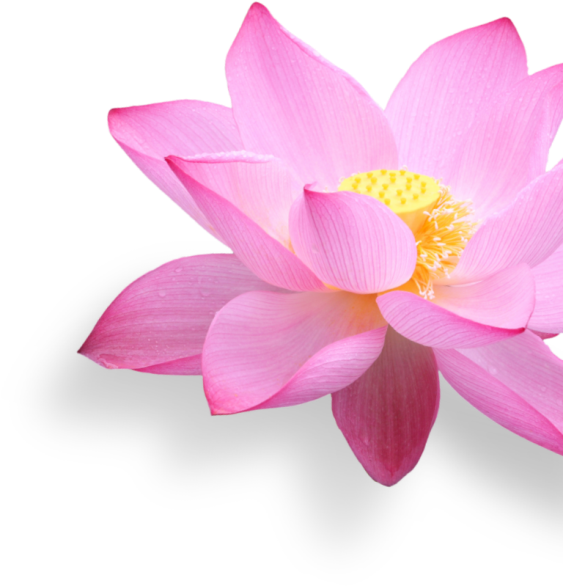 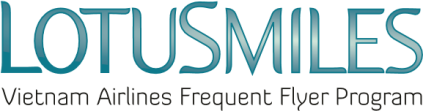 LOTUSMILES PURCHASE REQUEST FOR QUALIFYING FLIGHT FORMPurchase amount of qualifying flights: ______________________________For the current qualifying period:                          For the last qualifying period:                                 Current tier: ______________________________Tier after purchasing qualifying flights: ______________________________CONDITIONS: Purchased flights are used for qualifying to a higher membership tier and are valid for 12 months per Lotusmiles policies Qualifying flights can be bought for the current qualifying period and the new card will be valid through the end of the next qualifying periodQualifying flights can be bought for the last qualifying period and the new card will be valid through the end of the current qualifying periodPurchased flights are non-refundable in all casesPurchased flights can be used for award redemption per Lotusmiles policiesRate is VND 2,250,000/flight if transaction is conducted within Vietnam and USD 100/flight if outside VietnamMinimum purchase of two flights In case the buyer is not the qualifying flight receiver, by signing the form, the buyer commits that he/she has the approval from the receiverPrice and conditions may be changed at any time without prior noticeMembership card will be delivered by express mail to member’s registered mailing address 5 to 20 days after the payment, excluding weekends and public holidaysPay at Vietnam Airlines office:I agree with the above conditions:_____        _______        _______                                         _________________________________Date       Month        Year          		           Buyer/Member’s signature